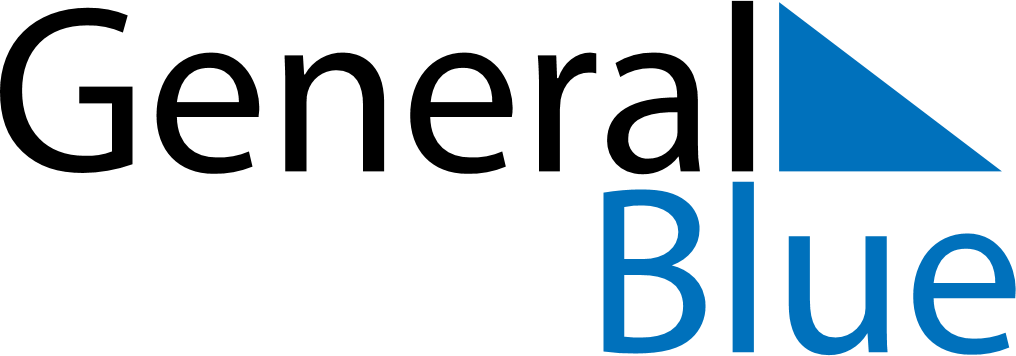 May 2024May 2024May 2024May 2024United KingdomUnited KingdomUnited KingdomMondayTuesdayWednesdayThursdayFridaySaturdaySaturdaySunday123445678910111112Early May bank holiday131415161718181920212223242525262728293031Spring bank holiday